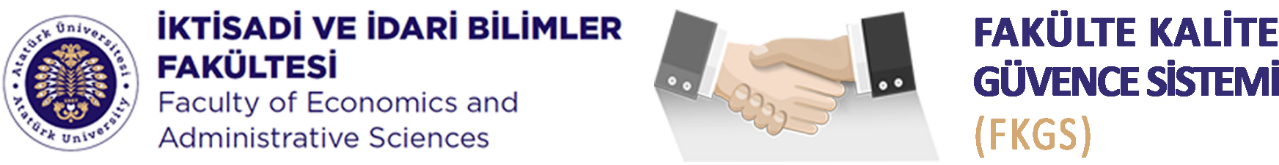 … KOMİSYONU TANIMLAMA FORMU… KOMİSYONU TANIMLAMA FORMU… KOMİSYONU TANIMLAMA FORMUAmaçKomisyon, FKGS mantığına uygun olarak kendi amacını belirler.Komisyon, FKGS mantığına uygun olarak kendi amacını belirler.HedeflerKomisyon, hedeflerini belirler.Komisyon, hedeflerini belirler.Performans GöstergeleriKomisyon, Anahtar/Kritik başta olmak üzere performans göstergelerini belirler.Komisyon, Anahtar/Kritik başta olmak üzere performans göstergelerini belirler.İş-Zaman-Rol Dağılım PlanıKomisyonun kendi içindeki planlamayı gösterir.Komisyonun kendi içindeki planlamayı gösterir.Akademik YılBu form içeriğinin oluşturulduğu akademik yıldır.Bu form içeriğinin oluşturulduğu akademik yıldır.TarihBu form içeriğinin tamamlandığı tarihtir.Bu form içeriğinin tamamlandığı tarihtir.Sürümİyileşmelere paralel değişim ve gelişimi takip eden sürüm numarasıdır.İyileşmelere paralel değişim ve gelişimi takip eden sürüm numarasıdır.Komisyon BaşkanıAdı SoyadıİmzaDaimî ÜyelerAdı Soyadıİmzaİlgili Dekan YardımcısıAdı SoyadıİmzaDekanAdı Soyadıİmza